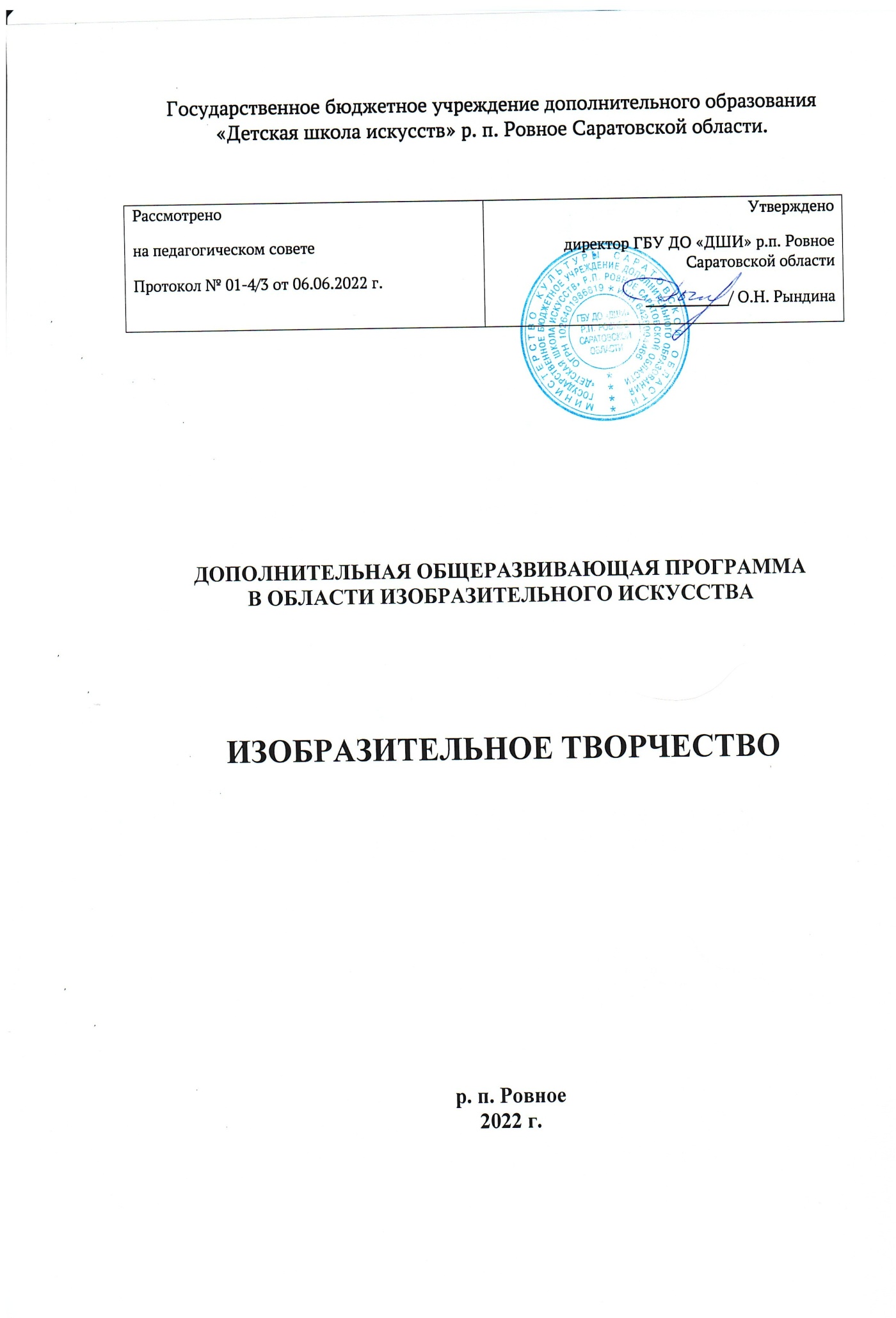 Разработчик: Н.В.Орехова, преподаватель Детской художественной школы №1 имени Л.А.Горды города Сургута Ханты-Мансийского автономного округаГлавный редактор: И.Е.Домогацкая, генеральный директор Института развития образования в сфере культуры и искусства, кандидат педагогических наукТехнический редактор: С.М.Пелевина, научный сотрудник Института развития образования в сфере культуры и искусстваРецензенты:И.А.Морозова, заместитель директора по научно-методической работе Орловской деткой школы изобразительных искусств и народных ремесел, преподавательС.В.Чумакова, доцент кафедры рисунка Орловского государственного университета, преподаватель Орловской детской школы изобразительных искусств и народных ремесел, методист, кандидат педагогических наукСтруктура программы учебного предметаI.	Пояснительная записка							- Характеристика образовательной программы, ее место и роль в образовательном процессе;-  Срок реализации программы учебного предмета;- Объем учебного времени, предусмотренный учебным планом образовательной  организации на реализацию учебного предмета;- Сведения о затратах учебного времени;- Форма проведения учебных аудиторных занятий;- Цель и задачи программы учебного предмета;- Обоснование структуры программы учебного предмета;- Методы обучения;- Описание материально-технических условий для реализации программы учебного предмета;II.	Учебно-тематический планИзобразительное искусство;Лепка;Декоративно-прикладное искусство;III.    Содержание предмета по направлениям, разделам, темам, жанрам	III.	Требования к уровню подготовки учащихся	 по направлениям	Изобразительное искусство;Лепка;Декоративно-прикладное искусство;IV.	Формы и методы контроля, система оценок 				- Аттестация: цели, виды, форма, содержание;- Критерии оценки;V.	Методическое обеспечение учебного процесса			VI.	Список литературы и средств обучения - Методическая литература;- Учебная литература;- Средства обученияI. ПОЯСНИТЕЛЬНАЯ ЗАПИСКАХарактеристика образовательной программы, ее место и роль в образовательном процессеПрограмма комплексного учебного предмета «Изобразительное творчество» разработана на основе «Рекомендаций по организации образовательной и методической деятельности при реализации общеразвивающих программ в области искусств», направленных письмом Министерства культуры Российской Федерации от 21.11.2013 №191-01-39/06-ГИ, а также с учетом многолетнего педагогического опыта в области изобразительного искусства  в детских школах искусств.	Программа имеет художественную направленность и создает условия, обеспечивающие развитие творческих способностей детей с учетом их возможностей и мотивации.	Основной принцип, лежащий в основе программы «Изобразительное творчество», - единство эстетического воспитания и формирования навыков творческой деятельности учащихся.  Педагоги данного направления отмечают, что, занимаясь художественным творчеством, ребенок сталкивается с проблемами, которые ставит перед ними окружающий мир. Причина лежит в необходимости преодолеть сопротивление материала (краски, уголь, пастель, пластилин, глина и т.д.). Эта задача неразрешима до тех пор, пока ребенок не «вжился в материал», то есть не увидел его «изнутри». В ходе художественной деятельности человек привыкает преодолевать трудности создания нового, вовлекая все свои душевные силы в достижение цели, в решение проблемы. Таким путем закладывается основа личностного роста и развития интереса к жизни.Деятельность ребенка в области изобразительного творчества становится, подчас, основной частью его жизни, заполняет активное жизненное пространство, поэтому рекомендуемая продолжительность недельной аудиторной нагрузки в условиях реализации данной программы может составлять до 10 часов.Программа включает в себе следующие разделы: изобразительная деятельность (ИЗО) - 2 часа в неделю, лепка - 2 часа в неделю, декоративно-прикладное искусство – 2 часа в неделю и час творчества - самостоятельные занятия, которые предполагают выполнение индивидуальной творческой работы учащегося при подготовке к выставкам в образовательной организации, а также для участия в городских, региональных, всероссийских и международных выставках. Образовательная организация может создать условия для выполнения самостоятельной работы в мастерских организации.Рекомендуемая продолжительность урока -  40-45 минут. Возраст учащихся, приступающих к освоению учебного предмета «Изобразительное творчество», - от 9 до 14  лет.Срок реализации программы учебного предмета «Изобразительное творчество»При реализации программы «Изобразительное творчество» со сроком обучения 4 года продолжительность учебных занятий с первого по четвертый годы обучения составляет 35 недель в год, по 7 часов в неделю, из них – 6 часов – аудиторная нагрузка, 1 час – самостоятельная работа. Содержание предмета направлено на освоение следующих видов деятельности: «Изобразительная деятельность», «Лепка», «Декоративно-прикладное искусство».Сведения о затратах учебного времени, предусмотренных на освоение учебного предмета «Изобразительное творчество» («Изобразительная деятельность», «Лепка», «Декоративно-прикладное искусство»)Форма проведения учебных занятий	Занятия проводятся в мелкогрупповой форме, численность в группе - от 2 до 10 человек. Мелкогрупповая форма занятий позволяет преподавателю построить процесс обучения в соответствии с принципами дифференцированного и индивидуального подходов. Педагог может также в процессе занятия организовывать учащихся в небольшие группы по 2-3 человека, чтобы они имели возможность работать совместно, объединяя свои усилия в творческом процессе.Цель и задачи программы учебного предметаЦелью занятий по учебному предмету является обеспечение развития творческих способностей и индивидуальности учащихся, овладение знаниями и представлениями об изобразительном искусстве, формирование практических умений и навыков в области художественного творчества, устойчивого интереса к самостоятельной деятельности в области декоративно-прикладного искусства.Задачи:развитие наблюдательности, умения видеть и воспринимать красоту окружающего мира;воспитание эмоциональной восприимчивости к произведениям искусства; формирование элементов аналитического отношения к художественному творчеству - по его темам и средствам выразительности;развитие эстетических, художественных, творческих способностей и дарований в их органичном взаимодействии;воспитание целостного взгляда на мир, способности к самостоятельному осмыслению и обобщению явлений действительности и искусства на основе формирования опыта собственной деятельности в области изобразительного творчества, овладения практическими умениями и навыками.Обоснование структуры программы учебного предметаПрограмма содержит следующие разделы:сведения о затратах учебного времени, предусмотренного на освоение учебных предметов;распределение учебного материала по годам обучения;описание дидактических единиц учебного предмета;требования к уровню подготовки учащихся;формы и методы контроля, система оценок, итоговая аттестация;методическое обеспечение учебного процесса.	В соответствии с данными направлениями строится основной раздел программы «Содержание учебного предмета».Методы обучения	Для достижения поставленной цели и реализации задач предмета используются следующие методы обучения:- словесный (объяснение, беседа, рассказ);- наглядный (показ, наблюдение, демонстрация приемов работы);- практический;- эмоциональный (подбор ассоциаций, образов, художественные впечатления);- игровой.	Предложенные методы работы являются наиболее продуктивными при реализации поставленных целей и задач и основаны на проверенных методиках и сложившихся традициях изобразительного творчества.Описание материально-технических условий реализации учебного предметаКаждый учащийся обеспечивается доступом к библиотечным фондам и фондам аудио и видеозаписей школьной библиотеки. Во время самостоятельной работы учащиеся могут пользоваться Интернетом  для сбора дополнительного материала по изучению предложенных тем.Библиотечный фонд укомплектовывается печатными, электронными изданиями, учебно-методической литературой по изобразительному, декоративно-прикладному искусству, художественными альбомами.Мастерская должна быть просторной, светлой, оснащена необходимым оборудованием, удобной мебелью, наглядными пособиями.Во время самостоятельной работы учащиеся могут пользоваться информацией из Интернета для сбора дополнительного материала по изучаемой теме. II. УЧЕБНО – ТЕМАТИЧЕСКИЙ ПЛАН	Комплексная программа учебного предмета «Изобразительное творчество» включает 3 направления: «Изобразительная деятельность», «Лепка», «Декоративно-прикладное искусство»Учебно-тематический план по направлению«Изобразительная деятельность» 1-й год обучения2-й год обучения3-й год обучения4-й год обученияУчебно-тематический план по направлению «Лепка»1-й год обучения2-й год обучения3-й год обучения4-й год обученияУчебно-тематический план по направлению «Декоративно-прикладное искусство»1-й год обучения2-й год обучения3-й год обучения4-й год обученияIII. СОДЕРЖАНИЕ УЧЕБНОГО ПРЕДМЕТА ПО НАПРАВЛЕНИЯМ, РАЗДЕЛАМ, ТЕМАМ, ЖАНРАМ	В программе учтен принцип систематического и последовательного обучения. Последовательность в обучении поможет учащимся применять полученные знания и умения в изучении нового материала. Программу наполняют темы, составленные с учетом возрастных и индивидуальных возможностей детей. Формирование у учащихся умений и навыков происходит постепенно: от знакомства со свойствами материалов, изучения произведений искусства, основ рисунка, живописи и композиции до самостоятельного творчества. «Изобразительнаядеятельность»Виды искусства.Изобразительное искусство. Литература. Музыка. Театр. Искусство как творческое изображение жизни. Искусство переживания как путь к творчеству. Восприятие искусства. Художник и зритель. Общее в видах искусств. Средства выразительности. Художественный образ.Основы изобразительной грамоты. Ознакомление с материалами и инструментами. Графические и живописные техники. Взаимодействие видов искусств. Цветоведение. Средства выразительности. Композиция. Организация пространства листа. Правила и приемы композиции. Искусство переживания как путь к творчеству. Орнамент и его композиция.Применение. Стилизация. Виды орнаментов. Принципы построения. Символика цвета. Пленэр – изображение красочного богатства натуры. Гармония в природе, музыке, изобразительном искусстве. Сопоставление природных и искусственных форм. Зарисовки разных пород деревьев и их частей. Составление палитры зеленых тонов. Работа с натуры. Передача формы, окраски, характера предметов. Линейная и воздушная перспектива. Композиции по материалам пленэра «Мой край». Живопись акварелью. Цветовой круг. Техники и приемы, особенности работы акварелью (лессировка, «по-сырому»). Развитие фантазии на основе реальных образов. Сказочные образы. Взаимодействие видов искусств. Разнохарактерные персонажи. Создание образа графическими и живописными материалами. Искусство оформления книги. Буквица. Иллюстрации сказок. Взаимосвязь между цветом, звуком, движением, формой. Передача впечатления от прочитанного. Фантазия на основе трансформации образов предметного мира (сочинение и создание необыкновенных историй с обыкновенными вещами).Кистевая роспись. Народные традиции в росписи дерева. Виды росписи: мезенская, городецкая, хохломская, пермогорская, гжельская, жостовская, палех. Особенности кистевой росписи разных видов. Выполнение элементов и создание собственных композиций. Единство формы и декора. Натюрморт. Натюрморт как жанр изобразительного искусства. Последовательность работы над натюрмортом. Особенности работы с натуры. Построение формы предметов. Тематический натюрморт. Художественный образ натюрморта.Пейзаж. Пейзаж как жанр изобразительного искусства. Изображение пейзажей в разных техниках. Морской пейзаж (марина). Космический пейзаж. Сказочный пейзаж. Пейзажи времен года, времени суток. Состояние в пейзаже.  Портрет. Портрет как жанр изобразительного искусства. Виды портретов. Пропорции лица и фигуры человека. Передача характера. Портрет друга. Передача настроения. Художественный образ. «Лепка»«Пластилиновая наука». Организация рабочего места. Правила техники безопасности. Инструменты. Основные базовые формы. Лепка фруктов и овощей, предметов быта, мебели. Рельеф. Лепка птиц и животных. Декоративная скульптура. Оформление работ по лепке природными материалами. Сюжетные композиции. «Пластилиновые картины». Работа с глиной. История промысла. Подготовка глины, рабочего места. Правила техники безопасности. Инструменты и приспособления. Этапы работы. Приемы лепки. Основные базовые формы. Лепка насекомых, цветов, домашних птиц, обитателей подводного мираРабота с соленым тестом. Способ приготовления соленого теста. Приемы окрашивания теста. Правила и особенности  работы с соленым тестом. Выполнение декоративных панно различной тематики («Рябина», «Эти забавные кошки», «Райские птицы», «Сова в дупле», «Овощи», «Фруктовая лавка»).  Применение ткани, природных материалов. Особенности лепных игрушек различных народных промыслов. Особенности дымковской, филимоновской игрушки. Лепка видов транспорта. Ажурные фигурки. Орнамент.Натюрморт. Тематический натюрморт (рельеф). Синтез жанров: натюрморт и портрет, натюрморт и анималистический жанр, натюрморт и растительные формы. Лепим сказку. Сказочные образы. Характеристика персонажей. Композиция по произведениям А.С.Пушкина (Лукоморье). Веселые герои сказок (Буратино, Карлсон, Пеппи – Длинныйчулок и другие)Сувениры. Сувениры к праздникам. Художественный образ. Эскиз. Воплощение замысла в материале. «Декоративно – прикладное искусство» Секреты флористики. Заготовка материалов. Способы высушивания. Инструменты и приспособления. Правила техники безопасности. Объемные композиции. Композиции на плоскости. Картины с применением бересты. «Живописные картины». Подбор материалов по цветовой гамме («Натюрморт с корзиной», «Русские березы»).  Колорит. Тематические композиции («Зимний пейзаж»).Поделки из природных материалов. Материалы и инструменты. Техника безопасности. Заготовка и хранение материалов. Объемные композиции («Еловый человечек», «Лесовички»). Настенное панно (из семян, ореховых скорлупок). Изготовление корабликов. Изготовление букета цветов из семян ясеня. Животные и птицы. Портреты друзей. Коллективная работа «Город мастеров».Мозаика. Из истории мозаики. Изготовление панно из кусочков цветной папирусной бумаги, яичных скорлупок, мелких камушков.Работа с шерстью. Техника выполнения изделия. Правила безопасности при работе. Способы валяния. Изготовление игрушек с использованием базовых форм(конуса и шара): бус, декоративных ковриков, элементов украшения интерьера, тематических настенных панно («Времена года», «Праздник», «Новогодние забавы»). Вышивка. Соблюдение правил техники безопасности при вышивании. Инструменты и приспособления. Простой крест. Вышивание рисунка по крупной канве по заготовке. Болгарский крест. Вышивка гладью. Знакомство с видами швов. Разработка эскиза салфетки. Вышивка по эскизу.Изделия из кожи и бисера. Соблюдение правил техники безопасности. Украшения из кожи и бисера (брошь «Фиалка»). Насекомые из бисера. Изготовление из кожи тематического панно «В саду». Бижутерия из бисера: различные виды цепочек. Аппликация. Аппликация из ткани. Виды аппликаций. Выбор ткани и ее обработка. Соблюдение правил техники безопасности. Изготовление аппликации «Райские птички» способом припаивания. Изготовление праздничных открыток, приглашений. Витражи. Из истории витражей. Техника безопасности при работе со стеклом. Материалы и инструменты. Изготовление подсвечника. Выполнение витража по собственному эскизу. Работа витражными красками на керамическом покрытии (рисунок на чашке, панно «Веселые утята»). Изготовление подарочных ваз.Изготовление игольницы. Правила техники безопасности. Построение выкройки по лекалам. Склеивание и прошивание деталей.Коллаж. Технология изготовления. Правила техники безопасности. Материалы и инструменты. Коллективная работа «На детской площадке».Изготовление мягкой игрушки. Техника безопасности при пошиве ручных изделий. Изготовление выкройки. Сборка изделия по этапам. Техника «Пэчворк». История создания техники. Наволочка для подушки (изготовление выкройки, стачивание деталей, проглаживание утюгом). Батик. История батика. Правила техники безопасности. Необходимые красители и инструменты. Разработка эскиза на тему «Цветы». Перенос найденной композиции на ткань. Работа в материале.Макраме. История техники. Инструменты и приспособления. Основные узлы и узоры. Декоративная тесьма. Отделочная тесьма с фестонами. Виды плетеных цепочек (простая, витая). Плетение цветочного кашпо.IV. ТРЕБОВАНИЯ К УРОВНЮ ПОДГОТОВКИ УЧАЩИХСЯТребования к уровню подготовки учащихся по направлению «Изобразительная деятельность» на различных этапах обученияВ конце первого года обучения дети должны знать и уметьВ области композиционной организации изображения:гармонично заполнять всю поверхность листа элементами изображения;выбирать положение листа бумаги в зависимости от содержания изображаемого;выбирать величину изображения предметов соответственно размеру листа;передавать смысловые связи предметов в сюжетном рисунке.В области формы, пропорции, конструкции:уметь рисовать линии разного направления и характера;уметь рисовать предметы симметричной формы.В области цвета:знать способы получения составных цветов, оттенков одного и того же цвета, светлых и темных оттенков;иметь понятие о теплой и холодной цветовых гаммах;чувствовать эмоционально-смысловое значение цвета. В области передачи пространства:уметь передавать плановость пространства (ближе - ниже, дальше – выше), загораживание дальних предметов ближними;элементарно изображать замкнутое пространство: пол и заднюю стену.В конце второго года обучения дети должны знать и уметьВ области композиционной организации изображения:уметь вести продолжительную работу над композицией, используя предварительные наброски;уметь передавать композиционное равновесие на листе бумаги при асимметричном заполнении плоскости.В области формы, пропорции, конструкции:уметь находить контрастные формы;уметь передавать основную, функциональную конструкцию предметов.В области цвета и освещения:–  объяснять и учитывать в работе роль цвета в создании настроения в рисунке;–  уметь изобразить пейзаж в характерной для данного времени года цветовой гамме.В области передачи пространства:уметь передавать зрительное уменьшение удаленных предметов;уметь передавать глубину пространства путем изображения движущихся объектов и кругового размещения фигур.В конце третьего года обучения дети должны знать и уметьВ области композиционной организации изображения:знать законы изображения (доминанта, контрапункт, пропорциональность в композиции); владеть понятиями композиционного смыслового равновесия, ритма и паузы;уметь передавать пространство с учетом линии горизонта;уметь находить композиционно -смысловой центр для создания единого целого через выразительную роль деталей;овладеть первоначальными навыками рисунка натюрморта из 2-х предметов с натуры.В области формы, пропорции, конструкции:уметь пользоваться выразительными свойствами графического материала;уметь применять на практике основные правила перспективы;знать анатомическое строение животных;уметь составлять натюрморты из предметов, расположенных на различных пространственных уровнях.В области цвета и освещения:уметь передавать возможности свето-воздушной среды и цветовых нюансов;знать возможности новых  живописных техник («а-ля-прима», техника полусухой кистью);знать влияние среды на предметы («касание» предмета и фона).В области передачи пространства:знать простейшие закономерности воздушной и линейной перспективы, правила объемного изображения предметов;уметь выделять границы света и тени, линии и уровня горизонта, точки схода.В конце четвертого года обучения дети должны знать и уметь:В области композиционной организации изображения: уметь вариативно решать тематические композиции, выбирая из предложенного - лучшее;уметь использовать этюды, зарисовки, наброски;знать последовательность работы над композицией;уметь тщательно прорабатывать индивидуальный характер персонажей и объектов среды. В области формы, пропорции, конструкции:знать возможности новых материалов (темпера, гуашь);строить, ставить на плоскость и передавать с помощью светотени форму предметов;владеть графическими средствами изображения (линия, штрих, пятно);владеть навыками в выполнении линейного и живописного рисунка;выявлять и передавать характер изображаемого через правильно взятые пропорции.В области цвета и освещения:знать закономерности ритмического построения цветовой плоскости листа;возможности ограниченной цветовой палитры с целью дальнейшего формирования практических навыков гармоничного сочетания цветов;возможности цвета в передаче формы и пространства;возможности живописи в передаче состояния среды и настроения человека.Требования к уровню подготовки учащихся по направлению «Лепка» на различных этапах обученияВ конце первого года обучения дети должны знать (уметь, применять)Материалы для изготовления поделок.Понятие скульптуры и декоративно-прикладного творчества.Лепить из пластилина, глины, соленого теста несложные фигурки методом присоединения отдельных элементов.Выстраивать декоративные композиции.Работать красками по керамике, использовать трафареты и шаблоны.Свободно пользоваться стекой. В конце второго года обучения дети должны знать (уметь, применять):Понятие «натюрморт».Что такое художественный образ.Виды народных глиняных игрушек.Лепить методом вытягивания из одного куска глины.Передавать характер в глиняной игрушке.Создавать коллективные композиции.В конце третьего года обучения дети должны знать (уметь, применять):Об особенностях лепных игрушек различных народных традиционных промыслов.Что такое флористика.Оформлять работы природным материалом.Изготавливать  цветное тесто.Свободно пользоваться разными способами  лепки.Лепить по заранее подготовленным эскизам.В конце четвертого года обучения дети должны знать (уметь, применять):Понятие «декор».Владеть приемами декора.Выстраивать многофигурные композиции.Лепить на основе традиционных приемов филимоновской, дымковской, абашевской, каргопольской игрушки.Проявлять творчество в создании художественных изделий.Требования к уровню подготовки учащихся по направлению «Декоративно - прикладное искусство» на различных этапах обученияВ конце первого года обучения учащиеся должны знать (уметь, применять):терминологию, способы и приемы создания предложенных в программе работ; правила чтения и зарисовки несложных схем с помощью преподавателя;работать с лекалами, инструментами;составлять несложные схемы эскизы;подбирать нити, ткани, бисер, шерсть по  цветосочетанию;работать в группе. 	В конце второго года обучения учащиеся должны знать (уметь, применять):характеристику натуральных и искусственных тканей;составлять несложные композиционные решения;самостоятельно решать поставленные преподавателем задачи;уверенно работать в группе.	В конце третьего года обучения учащиеся должны знать (уметь, применять):новые способы и приемы работы с нитями, бисером, тканью;самостоятельно работать над постановкой композиций, составлением          схем, эскизов, уметь пользоваться лекалами;знать виды швов, узлов плетения.	В конце четвертого года обучения учащиеся должны знать (уметь, применять):знать алгоритм разработки творческих работ;уметь самостоятельно выполнять творческие работы;правильно находить композиционное и цветовое решение;самостоятельно разрабатывать творческие идеи.IV. ФОРМЫ И МЕТОДЫ КОНТРОЛЯ. КРИТЕРИИ ОЦЕНОКАттестация: цели, виды, форма, содержаниеКонтроль знаний, умений, навыков учащихся проводится в форме педагогического анализа по результатам просмотра работ, что обеспечивает оперативное управление учебным процессом и выполняет обучающую, проверочную, воспитательную и корректирующую функции. Просмотры работ проводятся в конце каждого урока. Просмотр-выставка учебных работ – в конце каждого года. В каждой работе отмечаются положительные стороны, лучшие работы принимают участие в окружных, всероссийских, международных выставках. Также может проводиться диагностика по методике «5 рисунков» (методика Н.А.Лепской) в начале и в конце каждого учебного года, прослеживается динамика художественного развития учащегося.При оценивании учащегося, осваивающегося общеразвивающую программу, следует учитывать:формирование устойчивого интереса к изобразительному  искусству, к занятиям художественным творчеством;овладение практическими умениями и навыками в различных видах художественно-творческой деятельности;степень продвижения учащегося, успешность личностных достижений.V. МЕТОДИЧЕСКОЕ ОБЕСПЕЧЕНИЕ УЧЕБНОГО ПРОЦЕССАОсновная педагогическая деятельность направлена на активизацию процессов и механизмов творческого воображения и деятельности детей, выработку и закрепление у них потребности в творчестве, представлений о творчестве как о глубинном, эмоционально ярком переживании, жизненно важном  состоянии.Содержанием занятий является творческая деятельность детей под руководством педагога.Все педагогические задачи реализуются на занятиях с использованием вспомогательного иллюстративного материала, программных музыкальных произведений (музыкальные произведения должны быть небольшими по продолжительности звучания, отличаться яркостью и динамичностью образов, иметь моторный характер, побуждающий детей к творческому движению, например, пьесы из «Детского альбома» П.И.Чайковского «Игра в лошадки», «Камаринская», «Неаполитанская песенка», М.П.Мусоргского из цикла «Картинки с выставки» и т.д.В программе предполагается проводить занятия по таким видам деятельности, как: восприятие и изображение музыки; изображение движения через цвет; пространственное решение изображения (сценки) и создание объемной конструкции; изображение на бумаге по итогам прослушивания (чтения) литературного или музыкального произведения.Учащиеся должны почувствовать органическую связь различных видов искусств, их единую природу как видов художественного творчества, а также научиться понимать различия выразительных средств каждого вида искусства. Это поможет выявить склонность учащегося к какому-либо виду художественного творчества, увидеть взаимодействие разных способов художественного выражения мысли – через слово, жест, звук, движение, линию и цвет.   Таким образом, на занятиях дети знакомятся с различными видами и жанрами искусства. Освоение материала, в основном, происходит в процессе практической творческой деятельности. Для работы в области изобразительного искусства предлагается использовать такие материалы, как гуашь, акварель, акриловые краски, пастель, для работы в области графики – карандаш, тушь, перо, палочку, уголь. Программа предлагает освоение и таких видов техники как монотипия, граттаж (воскография), мокрым по мокрому, лессировка. Для работы в области лепки детям предлагают пластилин, глину и соленое тесто. Работая в области прикладного искусства, на стадии разработки эскиза, можно применять гуашь, акварель, мелки, тушь, перо; а для аппликации, например, цветную бумагу, кусочки ткани, фольгу.	В процессе занятий по данной программе педагог контролирует и направляет работу учащихся на достижение результата. При этом педагог становится, с одной стороны, соавтором, а с другой - главным организатором ситуации творчества, помогающим детям найти пути и методы реализации творческого замысла. Ребенку обеспечивается возможность максимального проявления творческой воли и активности на всех этапах занятий. При этом основной формой общения педагога с учеником должен стать диалог. В области практической творческой деятельности необходимо охватить как можно больший круг материалов, технологий, приемов для воплощения замысла, так как формальная сторона, в свою очередь, способствует активизации творческого процесса.В работе должны быть задействованы по возможности  все органы чувств. Для этого необходимо работать в так называемых пограничных зонах, на грани различных видов искусства: от объемной формы (лепка) к плоскостной форме в разных вариантах (графика, живопись). Например:превращение плоскости (листа бумаги) в объем (оригами, бумажная пластика), совмещение в одном объекте объемных и плоскостных форм (коллаж), выявление связи изображения с ритмикой тела с помощью таких упражнений, как рисование двумя руками, рисование заданными графическими приемами, выявление связи изображения и осязания (рисунки, созданные с помощью отпечатков пальцев, ладони), а также слова и изображения, перформанса и изображения.Задания должны быть адаптированы к возрасту детей и построены с учетом интересов, возможностей и предпочтений данной группы учащихся.Подведение итогов по результатам освоения материала данной программы может быть в форме коллективного обсуждения во время проведения блиц-выставки, когда работа детей по конкретной теме развешивается на стенах или раскладываются на полу. Основными критериями оценки детских работ являются личностное отношение, точность и совершенство выражения. В процессе просмотра работ происходит обсуждение оригинальности замысла и его воплощения автором, сравнения различных художественных решений. В конце учебного года готовится большая выставка творческих работ, на которую приглашаются родители и друзья.Учебное помещение должно иметь свободное пространство для игр и перформанса. Рабочее место ребенка должно быть просторным – гораздо больше, чем традиционная половина парты, поскольку возможна работа с бумагой большого формата, к тому же многие технологии предполагают использование большого количества материалов, требующих большого пространства для размещения. Желательно, чтобы в классе были DVD проигрыватель, проектор и магнитофон.Для более плодотворной работы учащихся используются методы дифференциации и индивидуализации, что позволяет педагогу полнее учитывать индивидуальные возможности и личностные особенности ребенка, достигать более высоких результатов в обучении и развитии творческих способностей учащихся.Применяются следующие средства дифференциации:а) разработка заданий различной трудности и объема;б) разная мера помощи учителя учащимся при выполнении учебных заданий;в) вариативность темпа освоения учебного материала.Основной задачей дифференциации и индивидуализации при объяснении материала является актуализация полученных ранее знаний учениками. Важно вспомнить именно то, что будет необходимо при объяснении нового материала. Часто на этапе освоения нового материала учащимся предлагается воспользоваться ранее полученной информацией, и при этом ученики получают разную меру помощи, которую может оказать учитель посредством инструктажа-показа. Основное время на уроке отводится практической деятельности, поэтому создание творческой атмосферы способствует ее продуктивности. Применение различных методов и форм (теоретических и практических занятий, самостоятельной работы по сбору материала и выполнению упражнений) должно четко укладываться в схему поэтапного ведения работы над освоением каждой темы программы.VI. СПИСОК МЕТОДИЧЕСКОЙ ЛИТЕРАТУРЫАгамирян Ж. Детская картинная галерея. – М., 1979Алексеева В.В. Что такое искусство? – М., 1991Башилов Я.А. Ребенок-художник.- М., 1929Белютин Э.М. Основы изобразительной грамоты. – М., 1961Библер В.С. Мышление как творчество. – М., 1975Богатырёв П.Г.Вопросы теории народного искусства.- М., 1971Богуславская И.Я. Русская глиняная игрушка.- Л.,1975Боголюбов Н.С. Скульптура на занятиях в школьном кружке. – М., 1986Выготский Л.С. Психология искусства. – М.,1987 Гросул Н.В. Художественный замысел и эскиз в детском изобразительном искусстве // Искусство в школе. – 1993: №3Кастерман Ж.Живопись. Рисуй и самовыражайся.  М., 2002Кершенштейнер Г. Развитие художественного творчества ребенка. - М., 1914Левин С.Д. Ваш ребенок рисует. – М., 1979 Мелик-Пашаев А.А., Новлянская З.Н. Ступеньки к творчеству: художественное развитие ребенка в семье. – М.,1987Мелик-Пашаев А.А. Педагогика искусства и творческие способности. –М., 1981Мухина В.С. Изобразительная деятельность ребенка как форма усвоения социального опыта. – М., 1981Некрасова М.А.Народное искусство как часть культуры.- М.,1983Прете М.-К., Копальдо А. Творчество и выражение. В 2 ч.- М., 1981, 198519.Стародуб К., Ткаченко Т. Лепим из пластилина.- «Феникс» Ростов-на-Дону, 2003.20.Фрейн Ш. Научись лепить забавных животных.-  Минск, «Попурри», 200321.Щербаков А.В. Искусство и художественное творчество детей /Под ред. Н.Н. Фоминой. – М., 199122.Щербаков В.С. Изобразительное искусство. Обучение и творчество. – М., 196923.Юсов Б.П. Вопросы художественного развития школьников в процессе изобразительной деятельности// Эстетическое воспитание школьной молодежи/ Под. ред. Б.Лихачева, Г.Зальмона. – М., 1981Список учебной литературыЕременко Т. Вышивка. Техника. Приемы. - Изделия. М., АСТ-пресс, 2000Клиентов А. Народные промыслы. М., Белый город, 2010Наниашвили Ирина. Вышивка бисером. Шаг за шагом. Харьков: Книжный клуб «Клуб семейного Досуга», 2007Основы художественного ремесла. Ч. 1 / Под ред. В.А. Бородулина. М., 1986Сокольникова Н.М. «Основы композиции», «Основы рисунка», «Основы живописи». Обнинск,  «Титул», 1996Тейт В. Полевые цветы в акварели. Серия «Уроки живописи». Издание на русском языке. М., Издательство «Кристина – Новый век», 2006 Фатеева А.А. Рисуем без кисточки. Ярославль: Академия развития, 2007Шалаева Т.П. Учимся рисовать. М., АСТ Слово, 2010 Средства обученияДля достижения успешного результата в освоении программы «Изобразительное творчество» необходимы следующие учебно-методические пособия:наглядные методические пособия по темам;динамические таблицы;фонд лучших работ учащихся по разделам и темам;видеоматериалы о видах искусства;интернет – ресурсы;репродукции работ художников.Вспомогательные материалыкарточки различных типов;таблицы;портреты;музыкальные инструменты;репродукции;справочные материалы;полуоформленный материал (емкости, коробки разных форм и цветов, фольга, стружка, шерсть, лоскутный материал и т.д.). Вид учебной работы,нагрузки,аттестацииЗатраты учебного времениЗатраты учебного времениЗатраты учебного времениЗатраты учебного времениЗатраты учебного времениЗатраты учебного времениЗатраты учебного времениЗатраты учебного времениВсего часовГоды обучения1-й год1-й год2-й год2-й год3-й год3-й год4-й год4-й годПолугодия 12345678Аудиторные занятия в часах96114961149611496114840Самостоятельная работа в часах1619161916191619140Максимальная учебная нагрузка в часах112133112133112133112133980№ п/пНаименования разделов и темКоличество часов аудиторной нагрузкиРаздел 1. Виды искусства1.Знакомство с видами искусства (музыка, изобразительное искусство, литература, театр)12.Виды изобразительного искусства13.Изобразительное искусство  как творческое изображение явлений жизни в их предметном облике2Раздел 2. Ознакомление с материалами и инструментами, способами их использования для изображения и художественного выражения4.Карандаши, бумага25.Кисти, краска26.Техника рисования как совокупность навыков, способов, приемов27.Графическая грамотность: развитие рисовальных движений рук, координации пальцев, правильного пользования карандашом – одним из главных инструментов графики28.Ритм в музыке, рисунке, живописи, литературе19.Развитие чувства ритма как неотъемлемой части  в организации пространства и плоскости210.Развитие чувства индивидуальности цвета111.Осознание себя в мире цвета, звука, движения212.Формирование двигательных навыков в работе с красками213.Развитие единства зрительной и моторной координации для ощущения процесса изображения314.Плоскость и пространство115.Формирование навыка творческой организации пространства - «располагать», «сочинять», «составлять» (композиция)216.Общие принципы организации композиционного равновесия на плоскости и в пространстве217.Произвольное цветовое пятно как импульс для работы воображения. Пятно «плюс» тема (море, пустыня, ночь и т. д.)218.Эмоциональное восприятие формы219.Контраст и соотношение форм220.Цвет, как источник эмоционального восприятия формы221.Связь между миром цвета и миром собственных чувств, эмоций, настроений222.Развитие психологической взаимосвязи с творческой формой в пространстве и на плоскости (силуэт)123.Изготовление театра теней324.Первоначальное представление о средствах создания образа на основе портретной и музыкальной характеристики (воспроизведение образа на плоскости (эскиз)325.Познание основных цветов, как источников многообразия цвета126.Развитие способностей к созданию выразительных цветовых решений227.Взаимодействие цветовых линий, пятен, точек в сочетании с музыкальным звуком128.Многообразие цвета в развитии художественно-творческих способностей учеников129.Смешанный цвет230.Создание цветомузыкальных композиций131.Ощущение изменений в окружающей природе232.Осознание связи между миром цвета и миром собственных чувств, эмоций, настроений233.Фантазия на основе реальных образов природы(природные формы и их декоративная переработка)134.Развитие воображения на основе фантастических образов природы2Раздел 3. Орнамент и его композиция35.Сферы применения декоративной композиции136.Классификация орнаментов137.Средства художественной выразительности орнамента138.Симметрия в орнаментах139.Схемы построения ленточных орнаментов140.Замкнутый орнамент141.Сетчатый орнамент142.Асимметрия - динамическое равновесие143.Контраст144.Цвет145.Итоговые занятия1ИТОГО:ИТОГО:70№ п/пНаименования разделов и темКоличество часов аудиторной нагрузкиРаздел 1. Пленэр – правдивое отображение красочного богатства натуры1.Правила поведения на пленэре.Восприятие форм окружающей природы и воспроизведение их в рисунке. Классика в формах и проявлениях природы и классических музыкальных произведениях52.Перспектива – кажущееся изменение форм и размеров предметов и их окраски на расстоянии33.Линейная перспектива44.Воздушная перспектива4Раздел 2. Живопись акварелью5.Путешествуем по царству цвета. Цветовой круг16.Техника мокрым по мокрому. Цветы, деревья, ландшафты47.Техника лессировки48.Техника монотипии4Раздел 3. Развитие фантазии на основе реальных образов9.Создание и развитие сказочной ситуации на основе реального действия310.Представление о конфликтах (добро и зло)211.На основе прослушанных музыкальных произведений (музыкальных образах и их сопоставлении) формирование представления о конфликте через столкновение линии, цвета, фактуры, мазка312.Цвет и звуки музыки как носители определенного характера, настроения, чувства (холодные оттенки – теплые оттенки)213.Изменение «характера» цвета и его «настроения» во взаимодействии с другими цветами214.Упражнения на смену предлагаемых обстоятельств (жарко, вдруг подул ветер, пошел дождь и т. д.)215.Герои – антагонисты из любимой сказки (индивидуальный рисунок с устным комментарием)316.Создание композиции с разнохарактерными персонажами (нахождение аналога музыкального и шумового решения их характеристики)317.Моделирование образа на основе заданной эмоции (музыкально-игровая импровизация, моделируемая  на плоскость)1Раздел 4. Роспись (техники, приемы, изделия)18.Народные традиции в росписи дерева (Мезенская, Городецкая, Хохломская, Пермогорская росписи). Песни и игры данных губерний119.Мезенская роспись320.Городецкая роспись321.Хохломская роспись322.Пермогорская роспись323.Коллективная работа с ярко выраженным композиционным центром2Раздел 5. Натюрморт24.Знакомство с натюрмортом125.Натюрморт «Фруктовая сказка»4ИТОГО:ИТОГО:70№ п/пНаименования разделов и темКоличество часов аудиторной нагрузкиРаздел 1. Пленэр – правдивое отображение красочного богатства натуры1.Правила поведения на пленэре.Освоение контраста форм в пространстве.Сопоставление природных и искусственных форм22.Зарисовки деревьев разных пород и их частей с составлением палитры зеленых тонов43.Работа над композицией «На лесной поляне»5Раздел 2. Живопись акварелью4.Цветовое настроение и движение цвета25.Ландшафт. Животные и цветовая перспектива26.Моделирование образа на основе образа заданной эмоции. Создание линии «поющей», «танцующей», «плачущей» (с использованием цветового и тонального контраста)27.Искусство переживания как путь к творчеству. Творческая композиция с «переживанием» известных картин и скульптур (свободный выбор репродукций)28.Моделирование и отображение образа через звучание. Выразить в цветовом и композиционном решении услышанные звуки природы29.Погружение в эмоциональный мир движения (шумовые загадки)2Раздел 3. Развитие фантазии на основе реальных образов10.Сказочные образы111.Формирование навыков выражения характера  персонажей штрихом, линией, цветовым пятном, объемной массой412.Фантазия на основе трансформации образов предметного мира (сочинение и создание необыкновенных историй с обыкновенными вещами), воплощение  событий на плоскости313.Образное восприятие и создание цветовой, линейной и пространственной композиции: цвет – звук, цвет – настроение,  линия – интонация, линия – пространство, пространство и форма214.Развитие способности улавливать взаимосвязь между цветом, звуком, движением, формой315.Создание композиции на передачу настроения, впечатления, удивления, полученных от прочитанной сказки3Раздел 4. Роспись (техники, приемы, изделия)16.Роспись по керамике «Гжель»617.Роспись подносов «Жостово»618.Роспись лаковой миниатюры «Палех», «Холуй»,«Мстёра», «Федоскино»6Раздел 5. Натюрморт19.Определение натюрморта. Построение натюрморта из 2-3-х предметов220.Тема натюрморта «Фруктовая сказка»521.Тема натюрморта «Букет цветов и яблоки»6ИТОГО:ИТОГО:70№ п/пНаименования разделов и темКоличество часов аудиторной нагрузкиРаздел 1. Пленэр – правдивое отображение красочного богатства натуры1.Зарисовка лодок, судов на воде52.Зарисовка строений, деревьев и их отражений в спокойной воде53.Этюд пейзажа с изображением водной поверхности и плавающих объектов на ней54.Композиция «Мой край»5Раздел 2. Живопись с использованием новых  материалов (темпера, гуашь, пастель)5.Знакомство с возможностями использования новых материалов в живописи16.Изображение пейзажей в разных техниках исполнения. Родная природа – лес, поле, озеро (гуашь)57.Морской и подводный пейзажи (пастель)48.Космический пейзаж (темпера)49.Выдуманный сказочный пейзаж (выбор техники самостоятельно)410.На заготовках одной композиции показать: зимний, летний, осенний, весенний  пейзажи411.На заготовках одной композиции показать: утренний, дневной, вечерний, ночной пейзажи412.На заготовках одной композиции показать: солнечный, дождливый, туманный, снежный пейзаж. Различные техники выполнения4Раздел 3. Развитие фантазии на основе реальных образов13.Искусство оформления книги.     Иллюстрирование сказочных произведений114.Фантастические герои (с представлением  отрывка из произведения)415.Буква – образ (растение, животное, человек и т. д.)316.Вензель. Узор из букв317.Оформление своих инициалов (сказочные буквы)2Раздел 4. Портрет18.Виды портретов119.Принципы построения портрета лица человека120.Портрет друга5ИТОГО:ИТОГО:70№ п/пНаименования разделов и темКоличество часов аудиторной нагрузкиРаздел 1. Пластилиновая наука1.Правила техники безопасности при работе с пластилином (нож, стеки, скалка)12.Основные базовые формы (шарик, колбаска, брусочки, пластины)1Тема: «В саду и в огороде»3.Вишенки, клубника, малина, яблоко, репа, морковь14.Гусеница, муравей, божья коровка, бабочка35.Декоративная картина «На лесной полянке»6Тема: «На праздничном столе»6.Ватрушки, чебурек, яичница с ветчиной, карась с картошкой, пряники и т.д.47.Тарелка, чашка с блюдцем, чайник2Тема: «В уютном доме»8.Стол, стул, кресло, тумбочка29.Телевизор, музыкальный центр2Раздел 2. Работа с глиной10.Как глина появилась в доме человека?Правила безопасности работы с глиной111.Подготовка к работе с глиной.Основные приемы лепки из глины: отрываем, раскатываем, соединяем212.Основные базовые формы (шар, яйцо, капля, колбаска, жгутик, завиток, морковка, полоска, пластик, лепешка, трубочка, соломка)2Тема: «В траве – мураве»13.Улитка-катушка, улитка -лужанка, кузнечик, грибы, жук214.Разные виды цветов2Тема: «Птичий двор»15.Цыпленок, курица, петух, гусь, утка216.Птичка, сорока, ворона2Тема: «На воде и под водой»17.Рыбки, рак, лягушка, осьминог218.Водоросли119.Композиция «Подводный мир»4Тема: «Чудо-юдо»20.Тараканище221.Змей - Горыныч222.Чудо-юдо рыба- кит223.Фантастическое животное2Раздел 3. Работа с соленым тестом24.Соленое тесто. Способ приготовления. Правила техники безопасности при работе с соленым тестом125.Приемы окрашивания соленого теста126.Забавные мордочки зверей227.Забавные лица людей228.Композиция «Рябина»229.Настенное панно «Эти забавные кошки»4Раздел 4. Сувениры30.Изготовление  фото рамок231.Основные формы для изготовления кулонов332.Подвески3ИТОГО:ИТОГО:70№ п/пНаименования разделов и темКоличество часов аудиторной нагрузкиРаздел 1. Пластилиновая наукаТема: «Красота природы». Знакомство с флористикой1.Осенний букет. Пластилиновая картина12.Работа с шаблоном кленовых листьев23.Оформление работ по лепке природными материалами (птицы и пух)2Тема: «Кто живет в нашем лесу»?4.Основные правила и приемы в лепке животных25.Белки, зайцы, лисы, медведи, волки, кабаны46.Цвет в глиняных игрушках. Глиняные елки-зеленые иголки27.Декоративное панно «Заячья семья»4Тема: «На земле, в воде и в небесах»8.Автомобиль29.Паровоз, вагончик310.Самолет, ракета211.Кораблик-ладья2Раздел 2. Работа с глинойТема: Виды народных глиняных игрушек12.Лепка неваляшки, матрешки113.Основные формы для животных. Лепка из глины поросенка, овечки, козлика414.Лепка любого животного по выбору учащихся315.Мамочки-нянюшки в народной игрушке416.Базовая форма для барыни417.Нянюшка с ребенком418.Роспись народной игрушки4Тема: «Подарки своими руками»19.Сувениры на День влюбленных320.Работа гуашью, блестками, лаком221.Карандашница222.Подсвечник «Избушка на курьих ножках»3Раздел 3. Работа с соленым тестом23.Соленое цветное тесто. Применение при работе с тестом ткани, картона, клея ПВА424.Красочное панно  «Райские птицы». Работа по шаблону. Цветное тесто, природный материал125.Цветы и листья. Декоративное панно2Раздел 4. Натюрморт26.Понятие натюрморт127.Музыкальный натюрморт2ИТОГО:ИТОГО:70№ п/пНаименования разделов и темКоличество часов аудиторной нагрузкиРаздел 1. Пластилиновая наука. Правило техники безопасности на уроке лепки1Тема: «В цирке»1.Удав. Клоун22.Дрессировщик23.Слон24.Пони25.Лев26.Медведь2Тема: «Рыцарский турнир»7.Арена. Гербы и флаги28.Беседка королей. Барьер29.Замок210.Король211.Принцесса212.Рыцарь213.Конь2Раздел 2. Работа с глиной14.Правило работы с глиной115.Особенности лепных игрушек различных народных традиционных промыслов116.Коллективная работа « Народные гуляния»217.Лепка мужской фигуры (основная форма - цилиндр)218.Сидя на скамейке219.Верхом на птице, ките, козле220.Барыни – подружки221.Гармонист222.Ярмарочные продавцы2Тема: «Поехали»!23.Трактор колесный224.Трактор гусеничный225.Старинная машина226.Кораблик1Тема: «Украшение интерьера»  (понятие интерьер)27.Подкова на счастье228.Панно «Сова в дупле»229.Панно для кухни «Овощи»230.Панно «Фруктовая лавка»2Раздел 3. Работа с соленым тестом31.Правило работы с соленым тестом. Понятие барельеф132.Барельеф в цирке233.Барельеф кошки на крыше2Раздел 4. Натюрморт34.Синтез натюрморта с портретом235.Синтез натюрморта с анималистическим жанром336.Натюрморт, с применением растительных форм2ИТОГО:ИТОГО:70№ п/пНаименования разделов и темКоличество часов аудиторной нагрузкиРаздел 1. Пластилиновая наука. Правило техники безопасности на уроке лепка1Тема: «Сказочные образы»1.Фея22.Дед Мороз23.Добрый молодец24.Красна девица25.Царь26.Царица2Тема: «Деревушка»7.Избушка. Забор. Деревья28.Жители деревни29.Курочка. Уточка210.Поросенок. Буренка211.Дерево2Раздел 2. Работа с глиной12.Правило работы с глиной. Настроение и художник113.Свадебный обряд. Дымковские парочки614.Лепка полой фигуры жгутом с использованием фактуры415.«Сосуд - плод»416.«Чудо - рыба»417.«Портрет-кружка»418.«Веселые человечки»: лепка человечков (подсвечники)4Раздел 3. Работа с соленым тестом19.Правила техники безопасности при работе с соленым тестом. Ажурные фигурки320.Орнамент5Раздел 4. Лепим сказкуТема: «Лукоморье»21.Групповая работа. Композиция по произведению А.С.Пушкина3Тема: «Веселые герои сказок»622.Воплощение образов веселых сказочных персонажей (Буратино, Карлсон, Пеппи – Длинный чулок)3ИТОГО:ИТОГО:70№ п/пНаименования разделов и темКоличество часов аудиторной нагрузкиРаздел 1. Секреты  флористики1.Заготовка материалов (экскурсия в сквер). Правило поведения в природе22.Способы высушивания материала13.Свежесрезанные цветы (сроки срезки, обработка стеблей, размещение букетов свежесрезанных цветов)14.Инструменты и материалы. Укрепление растений проволокой. Подкрашивание растений. Способы креплений25.Виды растительного материала. Сосуды. Подставки16.Объемная композиция «Русское поле»27.Композиция на плоскости «На лесной полянке»2Раздел 2. Поделки из природных материалов8.Какие бывают природные материалы для поделок? Заготовка природных материалов (экскурсия в сквер)19.Техника безопасности при работе с природным материалом110.Групповая композиция «На лесной полянке»211.Настенное панно «Древняя крепость»3Раздел 3.Мозаика	12.Изготовление панно из мелких камушек313.Мозаика из кусочков папиросной бумаги (Арлекин)3Раздел 4. Работа с шерстью14.Техника выполнения изделия. Возможности материала. Способы работы. Изготовление кукол215.Изготовление декоративных ковриков3Раздел 5. Вышивка крестом16.Соблюдение правил техники безопасности при работе на пяльцах. Инструменты и приспособления для вышивания. Простой крест217.Вышивание рисунка на крупной канве по заготовке6Раздел 6. Изделия из кожи и бисера18.Соблюдение правил техники безопасности при работе с кожей. Материалы и инструменты119.Изготовление кулона с меховой окантовкой320.Изготовление броши из кожи5Раздел 7. Аппликация21.Соблюдение правил техники безопасности222.Виды аппликаций. Выбор ткани и ее обработка623.Изготовление аппликации припаиванием «Райские птички»1Раздел 8. Витражи24.Соблюдение правил техники безопасности при работе на стекле. Техника выполнения витражей325.Изготовление подсвечника из бутылки426.Витраж на стекле по задуманной композиции2Раздел 9. Изготовление игольницы27.«Гномик». Построение выкройки по лекалам. Склеивание и прошивание деталей6ИТОГО:ИТОГО:70№ п/пНаименования разделов и темКоличество часов аудиторной нагрузкиРаздел 1. Секреты  флористики1.Правило поведения в природе (экскурсия)12.Изготовление объемной композиции «Изящные букеты»34.Пейзажные зарисовки с применением бересты55.Зимний пейзаж с использованием листьев тополя5Раздел 2. Поделки из природных материалов6.Техника безопасности при работе с природным материалом17.Шишки.  «Еловый человечек», «лесовички»48.Составление панно из скорлупы орехов различных деревьев (самостоятельное композиционное решение)3Раздел 3. Коллаж9.Технология изготовления коллажа410.Материалы и оборудование111.Групповая работа «На детской площадке»4Раздел 4. Работа с шерстью12.Техника выполнения изделия из шерсти методом валяния, последовательность многорядного наложения шерсти313.Составление композиции для изготовления настенного панно «Праздник!»314.Изготовление ярких кисточек215.Изготовление бубонов2Раздел 5. Вышивка крестом16.Соблюдение правил техники безопасности при вышивании. Болгарский крест117.Разработка эскиза рисунка218.Вышивка на вафельном полотенце белого цвета3Раздел 6. Изделия из кожи и бисера19.Соблюдение правил техники безопасности при работе с кожей. Украшения из кожи и бисера120.Квадратный кулон421.Брошь из крупного бисера «Фиалка»422.Насекомые из бисера «Божья коровка», «Стрекоза», «Бабочка»5Раздел 7. Витражи23.Изготовление витражей на керамическом покрытии. Рисунок на чашке224.Панно на керамической плитке «Веселые утята»3Раздел 8. АппликацияСоблюдение правил техники безопасности1Прихватка. Композиционное решение в круге и в квадрате4ИТОГО:ИТОГО:70№ п/пНаименования разделов и темКоличество часов аудиторной нагрузкиРаздел 1. Секреты  флористики1.Правило поведения в природе. Особенности хранения растений22.Коротко о колорите натюрморта. Рефлексы, тени. Корзина сирени63.Изготовление на бересте фигурок животных из виноградной лазы и морской капусты3Раздел 2. Поделки из природных материалов4.Изготовление разных видов корабликов25.Изготовление букета цветов из семян ясеня26.Композиция «На лесной полянке»2Раздел 3.Изготовление мягкой игрушки «Слон»7.Техника безопасности при пошиве ручных изделий. Изготовление выкройки слона28.Сборка изделия по этапам4Раздел 4. Работа с шерстью9.Изготовление бус310.Изготовление панно «Времена года»6Раздел 5. Вышивка гладью11.Соблюдение правил техники безопасности при вышивании. Знакомство с видами швов: шов «вперед иголку», «вперед иголку в два приема»,  «строчка», «петельный шов», «тамбурный шов»312.Односторонняя счетная гладь, двусторонняя свободная гладь без настила, свободная гладь с настилом313.Салфетка «Анютины глазки»3Раздел 6. Изделия из кожи и бисера14.Соблюдение правил техники безопасности. Изготовление из кожи заколки «Бабочка»315.Бисероплетение из крупного бисера или бус: грибок, клоун, собачка, человек из стекляруса, черепаха, снеговик4Раздел 7. Старинный вид народного творчества «Пэчворк»16.История создания техники «Пэчворк»117.Наволочка для подушки 40х40 (изготовление выкройки, стачивание деталей, проглаживание утюгом)4Раздел 8. Батик18.Знакомство с новым видом творчества - изготовление «Батика». Необходимые красители и инструменты119.Композиционное воплощение рисунка на бумаге (эскиз).  Перенос его на ткань. Нанесение фиксатора. Нанесение красителей на ткань4Раздел 9. Макраме20.Макраме – узелковое плетение. История121.Инструменты и приспособления222.Основные узлы и узоры123.Декоративная тесьма224.Отделочная тесьма с фестонами225.Цепочка простая. Цепочка витая226.Плетение цветочного кашпо2ИТОГО:ИТОГО:70№ п/пНаименования разделов и темКоличество часов аудиторной нагрузкиРаздел 1. Секреты  флористики1.Правило поведения на природе. Флористика, похожая на живопись, графику, мозаику12.Флористика и изображение красками33.Применение во флористике ткани, перьев и других подручных материалов34.Пейзаж «Русские березы»65.Способы оформления работ3Раздел 2. Поделки из природных материалов6.Осенние портреты из природного материала (дружеские шаржи на одноклассников)27.Упражнение в аранжировке осенних натюрмортов «Дары осени»28.Упражнение в аранжировке  вариантов цветочных композиций29.Групповая работа. Составление из сухих листьев звездного неба из 12-ти знаков зодиака210.Изготовление птиц из природного материала. Конкурс «Птички-невелички»111.Конкурс на лучшую поделку из природного материала1Раздел 3. Изготовление мягкой игрушки «Кролик»12.Техника безопасности при пошиве ручных изделий. Изготовление выкройки кролика213.Поэтапная сборка деталей3Раздел 4. Работа с шерстью14.Групповая работа. Методом валяния изготовление шерстяного панно «Новогодние забавы»3Раздел 5. Вышивка гладью15.Соблюдение правил техники безопасности. Закрепление известных приемов вышивания116.Изготовление подарочной новогодней салфетки. Разработка эскиза117.Выбор способа вышивания самостоятельно3Раздел 6. Изделия из кожи и бисера18.Изготовление из кожи тематического панно «В саду»519.Бижутерия из бисера: цепочка простая, с бугорками, «зигзаг», цепочка в крестик, цепочка цветком9Раздел 7. Витражи20.Изготовление подарочных стеклянных ваз и подсвечников с помощью специальных витражных красителей7Раздел 8. Аппликация21.Соблюдение правил техники безопасности. Разработка дизайна322.Изготовление праздничных поздравительных открыток, приглашений в гости в виде аппликаций из разных материалов7ИТОГО:ИТОГО:70